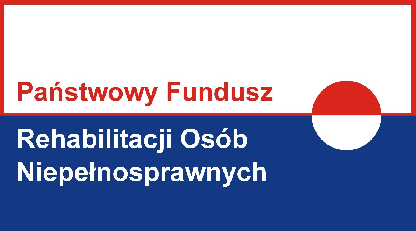         Wypełnia Realizator programu – PCPR w Brzozowie                                  program finansowany ze środków PFRONWNIOSEKo dofinansowanie ze środków PFRON w ramach pilotażowego programu „Aktywny samorząd”We wniosku należy wypełnić wszystkie pola i rubryki, ewentualnie wpisać ”nie dotyczy”. W przypadku, gdy w formularzu wniosku przewidziano zbyt mało miejsca, należy w odpowiedniej rubryce wpisać „W załączeniu – załącznik nr ..”, czytelnie i jednoznacznie przypisując numery załączników do rubryk formularza, których dotyczą. Załączniki powinny zostać sporządzone w układzie przewidzianym dla odpowiednich rubryk formularza. 1. Informacje o Wnioskodawcy – należy wypełnić wszystkie pola 2. Stan prawny dotyczący niepełnosprawności Podopiecznego/Dziecka3. Aktualny etap kształcenia4. Aktywność zawodowa5. Informacje o korzystaniu ze środków PFRON                             6. Informacje niezbędne do oceny merytorycznej wniosku. Uzasadnienie.UWAGA ! Są to informacje mogące decydować o kolejności realizacji wniosków, dlatego prosimy o wyczerpujące informacje i odpowiedzi na poniższe pytania i zagadnienia. W miarę możliwości wykazania, każda podaną informację należy udokumentować (np. fakt występowania innej osoby niepełnosprawnej w gospodarstwie domowym Wnioskodawcy należy potwierdzić kserokopią stosownego orzeczenia tej osoby) w formie załącznika do wniosku. W przeciwnym razie informacja może zostać nieuwzględniona w ocenie wniosku. Wnioskodawca, który ubiega się o ponowne udzielenie pomocy ze środków PFRON na ten sam cel jest zobowiązany wykazać we wniosku istotne przesłanki wskazujące na potrzebę powtórnego/kolejnego dofinansowania ze środków PFRON.   7.Specyfikacja przedmiotu dofinansowania               MODUŁ I/Obszar C/Zadanie 1  8. Wnioskowana kwota dofinansowania   9. Informacje uzupełniające* - należy zaznaczyć właściweOświadczam, że:w ramach niniejszego wniosku o dofinansowanie ze środków PFRON, ubiegam, się wyłącznie za pośrednictwem PCPR w Brzozowie   tak   -  nieinformacje podane we wniosku i załącznikach są zgodne z prawdą oraz przyjmuję do wiadomości, że podanie informacji niezgodnych z prawdą, eliminuje wniosek z dalszego rozpatrywania,zapoznałam(em) się z zasadami udzielania pomocy w ramach pilotażowego programu „Aktywny samorząd”, które przyjmuję do wiadomości i stosowania oraz przyjęłam(em) do wiadomości, że tekst programu jest dostępny pod adresem: www.pfron.org.pl, a także pod adresem: www.pcpr@powiatbrzozow.pl w okresie ostatnich 3 lat uzyskałam(em) pomoc ze środków PFRON (w tym za pośrednictwem powiatu) na zakup/montaż oprzyrządowania  samochodu:  tak  -  nie,posiadam środki finansowe na pokrycie udziału własnego w zakupie wózka inwalidzkiego o napędzie elektrycznym (w zależności od wysokości przyznanej pomocy finansowej co najmniej10% ceny brutto, tj. kwota ……………… słownie………………………………………………………………………………………….), przyjmuję do wiadomości i stosowania, że ewentualne wyjaśnienia, uzupełnienia zapisów lub brakujących załączników do wniosku należy dostarczyć niezwłocznie, w terminie wyznaczonym przez Realizatora programu oraz, że prawidłowo zaadresowana korespondencja, która pomimo dwukrotnego awizowania nie zostanie odebrana, uznawana będzie za doręczoną,w ciągu ostatnich 3 lat byłem(am) stroną umowy dofinansowania ze środków PFRON i rozwiązanej z przyczyn leżących po mojej stronie:  tak  -  nie,przyjmuję do wiadomości i stosowania, iż złożenie niniejszego wniosku o dofinansowanie nie gwarantuje uzyskania pomocy w ramach realizacji programu oraz, że warunkiem zawarcia umowy dofinansowania jest spełnianie warunków uczestnictwa określonych w programie także w dniu podpisania umowy,przyjmuję do wiadomości i stosowania, iż w przypadku przyznanego dofinansowania, przekazanie środków finansowych PFRON następuje na rachunek sprzedawcy przedmiotu zakupu, na podstawie przedstawionej i podpisanej przez Wnioskodawcę faktury VAT.Wnioskodawca nie mogący pisać, lecz mogący czytać, zamiast podpisu może uczynić na dokumencie tuszowy odcisk palca, a obok tego odcisku inna osoba wypisze jej imię i nazwisko umieszczając swój podpis; zamiast Wnioskodawcy może także podpisać się inna osoba, z tym że jej podpis musi być poświadczony przez notariusza lub wójta (burmistrza, prezydenta miasta), starostę lub marszałka województwa z zaznaczeniem, że podpis został złożony na życzenie nie mogącego pisać, lecz mogącego czytać.    11. Załączniki wymagane do wniosku oraz dodatkowe SłownikObszar C – likwidacja barier w poruszaniu się: Zadanie 1 - pomoc w zakupie wózka inwalidzkiego o napędzie elektrycznymaktywność zawodowa – należy przez to rozumieć: * zatrudnienie, lub * rejestrację w urzędzie pracy jako osoba bezrobotna, lub * rejestrację w urzędzie pracy jako osoba poszukująca pracy i nie pozostająca w zatrudnieniu dysfunkcje uniemożliwiające samodzielne poruszanie się za pomocą wózka inwalidzkiego o napędzie ręcznym – należy przez to rozumieć sytuację, kiedy stan zdrowia osoby niepełnosprawnej oraz poziom dysfunkcji narządu ruchu wyklucza samodzielne poruszanie się i przemieszczanie przy pomocy ręcznego wózka inwalidzkiego; brak takiej możliwości powinien wynikać z dysfunkcji charakteryzującej się znacznie obniżoną sprawnością ruchową w zakresie co najmniej jednej kończyny dolnej i górnej; stan ten może wynikać ze schorzeń o różnej etiologii (m.in. amputacje, porażenia mózgowe, choroby neuromięśniowe) i musi być potwierdzonyzaświadczeniem lekarskim; oceniając zasadność dofinansowania zakupu wózka inwalidzkiego o napędzie elektrycznym należy brać pod uwagę, czy:* korzystanie   z  wózka  o  napędzie  elektrycznym  jest  wskazane  z  punktu  widzenia  procesu  rehabilitacji (czy nie spowoduje wstrzymania lub pogorszenia tego procesu),* korzystanie z wózka o napędzie elektrycznym wpłynie niekorzystnie na sprawność kończyn,* istnieją  przeciwwskazania  do  korzystania  z  wózka  o  napędzie  elektrycznym  (np.   utraty przytomności, epilepsja),* zakres  i  rodzaj  ograniczeń stanowi poważne utrudnienie w samodzielnym funkcjonowaniu osoby niepełnosprawnej;gospodarstwo domowe wnioskodawcy – należy przez to rozumieć, w zależności od stanu faktycznego: * wspólne gospodarstwo – gdy wnioskodawca ma wspólny budżet domowy z innymi osobami, wchodzącymi w skład jego rodziny, lub * samodzielne gospodarstwo – gdy wnioskodawca mieszka i utrzymuje się samodzielnie i może udokumentować, że z własnych dochodów ponosi wszelkie opłaty z tego tytułu; wózek inwalidzki o napędzie elektrycznym – należy przez to rozumieć także wózek inwalidzki o napędzie elektrycznym typu skuter; udzielenie dofinansowania na zakup wózka elektrycznego typu skuter wymaga każdorazowo indywidualnego rozpatrzenia, czy zakres dysfunkcji osoby niepełnosprawnej (w szczególności kończyn górnych) nie wyklucza użytkowania takiego typu wózka;zatrudnienie – należy przez to rozumieć: stosunek pracy na podstawie umowy o pracę, zawartej na czas nieokreślony lub określony, jednakże nie krótszy niż 3 miesiące, stosunek pracy na podstawie powołania, wyboru, mianowania oraz spółdzielczej umowy o pracę, jeżeli na podstawie przepisów szczególnych pracownik został powołany na czas określony; okres ten nie może być krótszy niż 3 miesiące, działalność rolniczą w rozumieniu ustawy z dnia 20 grudnia 1990r. o ubezpieczeniu społecznym rolników (Dz. U. z 2008r. Nr 50, poz. 291, z późn. zm.), działalność gospodarczą w rozumieniu ustawy z dnia 2 lipca 2004r. o swobodzie działalności gospodarczej (Dz. U. z 2010r. Nr 220, poz. 1447, z późn. zm.), zatrudnienie na podstawie umowy cywilnoprawnej, zawartej na okres nie krótszy niż 6 miesięcy,staż zawodowy w rozumieniu ustawy z dnia 20 kwietnia 2004r. o promocji zatrudnienia i instytucjach rynku pracy (Dz. U. z 2008r. Nr 69, poz. 415, z późn. zm.).OŚWIADCZENIE O WYSOKOŚCI DOCHODÓWPrzez średni miesięczny dochód netto należy rozumieć średni miesięczny dochód netto za kwartał poprzedzający miesiąc złożenia wniosku.Wnioskodawca, który prowadzi samodzielne gospodarstwo domowe (jednoosobowe) i posiada własne stałe dochody, składa niniejsze oświadczenie wyliczone na podstawie własnych dochodów. Za własne gospodarstwo domowe uważa się sytuację, gdy Wnioskodawca mieszka i utrzymuje się samodzielnie i może udokumentować, że z własnych dochodów ponosi wszelkie opłaty z tego tytułu.Przez pojęcie wspólne gospodarstwo domowe– należy rozumieć członków rodziny Wnioskodawcy, faktycznie wspólnie utrzymujących się i mających wspólny budżet domowy.Uwaga! W przypadku osób samodzielnie gospodarujących, w oświadczeniu należy uwzględnić dane dotyczące tylko Wnioskodawcy.Ja niżej podpisany(a) ............................................................................ zamieszkały(a)(imię i nazwisko Wnioskodawcy).....................................................................................................................................(miejscowość,   nr kodu,   ulica,   nr domu,   nr mieszkania)niniejszym oświadczam, iż razem ze mną we wspólnym gospodarstwie domowym pozostają następujące osoby:Oświadczam, także że:średni miesięczny dochód netto przypadający na jedną osobę w moim gospodarstwie domowym wynosi ........................................zł.       (słownie złotych: .................................................................................................................) prawdziwość powyższych danych stwierdzam własnoręcznym podpisem........................................., dnia....................r.	.....................................................	miejscowość                                                    podpis WnioskodawcyUwaga:W przypadku ujawnienia podania przez Wnioskodawcę informacji niezgodnych z prawdą, decyzja, 
na postawie której przyznano środki finansowe PFRON może zostać anulowana a Wnioskodawca będzie wówczas zobowiązany do zwrotu przekazanych przez Realizatora programu środków finansowych wraz z odsetkami w wysokości określonej jak dla zaległości podatkowych, liczonymi od dnia przekazania dofinansowania przez Realizatora programu.Określony w oświadczeniu dochód - oznacza to po odliczeniu kwot alimentów świadczonych na rzecz innych osób:1. przychody podlegające opodatkowaniu na zasadach ogólnych na podstawie przepisów o podatku dochodowym od osób fizycznych, pomniejszone o kosztyuzyskania przychodu, należny podatek dochodowy od osób fizycznych, składki na ubezpieczenia społeczne niezaliczone do kosztów uzyskania przychodu oraz składki na ubezpieczenie zdrowotne,2. deklarowany w oświadczeniu dochód z działalności podlegającej opodatkowaniu na podstawie przepisów o ryczałtowanym podatku dochodowym od niektórych przychodów osiąganych przez osoby fizyczne, pomniejszony o należny zryczałtowany podatek dochodowy i składki na ubezpieczenia społeczne i zdrowotne,3. inne dochody niepodlegające opodatkowaniu na podstawie przepisów o podatku dochodowym od osób fizycznych:– renty określone w przepisach o zaopatrzeniu inwalidów wojennych i wojskowych oraz ich rodzin,– renty wypłacone osobom represjonowanym i członkom ich rodzin, przyznane na zasadach określonych w przepisach o zaopatrzeniu inwalidów wojennych    i wojskowych oraz ich rodzin,– świadczenia pieniężne oraz ryczałt energetyczny określone w przepisach o świadczeniu pieniężnym i uprawnieniach przysługujących żołnierzom zastępczej  służby wojskowej przymusowo zatrudnianym w kopalniach węgla, kamieniołomach, zakładach rud uranu i batalionach budowlanych,– dodatek kombatancki, ryczałt energetyczny i dodatek kompensacyjny określone w przepisach o kombatantach oraz niektórych osobach będących ofiarami   represji wojennych i okresu powojennego,– świadczenie pieniężne określone w przepisach o świadczeniu pieniężnym przysługującym osobom deportowanym do pracy przymusowej oraz osadzonym w obozach pracy przez III Rzeszę Niemiecką lub Związek Socjalistycznych Republik Radzieckich,– emerytury i renty otrzymywane przez osoby, które utraciły wzrok w wyniku działań wojennych w latach 1939-1945 lub eksplozji pozostałych po tej wojnie   niewypałów i niewybuchów,– renty inwalidzkie z tytułu inwalidztwa wojennego, kwoty zaopatrzenia otrzymywane przez ofiary wojny oraz członków ich rodzin, renty wypadkowe osób,  których inwalidztwo powstało w związku z przymusowym pobytem na robotach w III Rzeszy Niemieckiej w latach 1939-1945, otrzymywane z zagranicy,– zasiłki chorobowe określone w przepisach o ubezpieczeniu społecznym rolników oraz w przepisach o systemie ubezpieczeń społecznych,– środki bezzwrotnej pomocy zagranicznej otrzymywane od rządów państw obcych, organizacji międzynarodowych lub międzynarodowych instytucji   finansowych, pochodzące ze środków bezzwrotnej pomocy przyznanych na podstawie jednostronnej deklaracji lub umów zawartych z tymi państwami,  organizacjami lub instytucjami przez Radę Ministrów, właściwego ministra lub agencje rządowe, w tym również w przypadkach, gdy przekazanie tych        środków jest dokonywane za pośrednictwem podmiotu upoważnionego do rozdzielania środków bezzwrotnej pomocy zagranicznej na rzecz podmiotów, którym służyć ma ta pomoc,– należności ze stosunku pracy lub z tytułu stypendium osób fizycznych mających miejsce zamieszkania na terytorium Rzeczypospolitej Polskiej, przebywających czasowo za granicą - w wysokości odpowiadającej równowartości diet z tytułu podróży służbowej poza granicami kraju ustalonych dla pracowników zatrudnionych w państwowych lub samorządowych jednostkach sfery budżetowej na podstawie ustawy z dnia 26 czerwca 1974 r. - Kodeks  pracy (Dz. U. z 1998 r. Nr 21, poz. 94, z późn. zm.2)),– należności pieniężne wypłacone policjantom, żołnierzom, celnikom i pracownikom jednostek wojskowych i jednostek policyjnych użytych poza granicami państwa w celu udziału w konflikcie zbrojnym lub wzmocnienia sił państwa albo państw sojuszniczych, misji pokojowej, akcji zapobieżenia aktom terroryzmu lub ich skutkom, a także należności pieniężne wypłacone żołnierzom, policjantom, celnikom i pracownikom pełniącym funkcje obserwatorów w misjach pokojowych organizacji międzynarodowych i sił wielonarodowych,– należności pieniężne ze stosunku służbowego otrzymywane w czasie służby kandydackiej przez funkcjonariuszy Policji, Państwowej Straży Pożarnej, Straży Granicznej i Biura Ochrony Rządu, obliczone za okres, w którym osoby te uzyskały dochód,– dochody członków rolniczych spółdzielni produkcyjnych z tytułu członkostwa w rolniczej spółdzielni produkcyjnej, pomniejszone o składki na ubezpieczenia społeczne,– alimenty na rzecz dzieci,– stypendia określone w przepisach o systemie oświaty, przepisach Prawo o szkolnictwie wyższym oraz w przepisach o stopniach naukowych i tytule naukowym oraz o stopniach i tytule w zakresie sztuki, a także inne stypendia przyznawane uczniom lub studentom,– kwoty diet nieopodatkowane podatkiem dochodowym od osób fizycznych, otrzymywane przez osoby wykonujące czynności związane z pełnieniem obowiązków społecznych i obywatelskich,– należności pieniężne otrzymywane z tytułu wynajmu pokoi gościnnych w budynkach mieszkalnych położonych na terenach wiejskich w gospodarstwie rolnym osobom przebywającym na wypoczynku oraz uzyskane z tytułu wyżywienia tych osób,– dodatki za tajne nauczanie określone w ustawie z dnia 26 stycznia 1982 r. - Karta Nauczyciela (Dz. U. z 2006r. Nr 97, poz. 674),– dochody uzyskane z działalności gospodarczej prowadzonej na podstawie zezwolenia na terenie specjalnej strefy ekonomicznej określonej w przepisach o specjalnych strefach ekonomicznych,– ekwiwalenty pieniężne za deputaty węglowe określone w przepisach o komercjalizacji, restrukturyzacji i prywatyzacji przedsiębiorstwa państwowego "Polskie Koleje Państwowe",– ekwiwalenty z tytułu prawa do bezpłatnego węgla określone w przepisach o restrukturyzacji górnictwa węgla kamiennego w latach 2003-2006,– świadczenia określone w przepisach o wykonywaniu mandatu posła i senatora,– dochody uzyskane z gospodarstwa rolnego,– dochody uzyskiwane za granicą Rzeczypospolitej Polskiej, pomniejszone odpowiednio o zapłacone za granicą Rzeczypospolitej Polskiej: podatek dochodowy oraz składki na obowiązkowe ubezpieczenie społeczne i obowiązkowe ubezpieczenie zdrowotne,– renty określone w przepisach o wspieraniu rozwoju obszarów wiejskich ze środków pochodzących z Sekcji Gwarancji Europejskiego Funduszu Orientacji  i Gwarancji Rolnej oraz w przepisach o wspieraniu rozwoju obszarów wiejskich z udziałem środków Europejskiego Funduszu Rolnego na rzecz Rozwoju  Obszarów Wiejskich,– zaliczkę alimentacyjną określoną w przepisach o postępowaniu wobec dłużników alimentacyjnych oraz zaliczce alimentacyjnej;............................................................                   (imię i nazwisko)............................................................                         (adres)Oświadczenie o wyrażeniu zgody na przetwarzanie danych osobowych 
przez Realizatora programu oraz PFRONDane osobowe przekazane przez uczestników pilotażowego programu „Aktywny samorząd” do Realizatora programu tj. Powiatowego Centrum Pomocy Rodzinie w Brzozowie  z siedzibą w  Brzozowie przy ul: 3-go Maja 51 oraz do Państwowego Funduszu Rehabilitacji Osób Niepełnosprawnych z siedzibą w Warszawie przy Al. Jana Pawła II 13 będą przetwarzane w celu realizacji programu, finansowanego ze środków Państwowego Funduszu Rehabilitacji Osób Niepełnosprawnych. Dane osobowe mogą być także przetwarzane, gdy jest to niezbędne dla wypełnienia prawnie usprawiedliwionych celów administratora danych. Każdy uczestnik programu posiada prawo dostępu do treści swoich danych oraz ich poprawiania, aktualizacji, uzupełniania i usuwania.Podanie danych jest dobrowolne, jednak ich niepodanie skutkować będzie brakiem możliwości wzięcia przez Wnioskodawcę udziału w pilotażowym programie „Aktywny samorząd”.Niniejsze oświadczenie składa Wnioskodawca oraz dodatkowo i odrębnie - inne pełnoletnie osoby posiadające zdolność do czynności prawnych, których dane osobowe zostały przekazane do Realizatora programu przez Wnioskodawcę we wniosku o dofinansowanie.............................................................              (imię i nazwisko)........................................................................................(adres: miejscowość, nr kodu, ulica, nr domu, nr mieszkania)Biorąc pod uwagę powyższe informacje, wyrażam zgodę na przetwarzanie moich danych osobowych oraz mojego dziecka/podopiecznego (o ile dotyczy - niepotrzebne skreślić ):................................................................   (imię i nazwisko dziecka/podopiecznego)przez Realizatora programu tj. Powiatowe Centrum Pomocy Rodzinie z siedzibą w Brzozowie przy ul. 3-go Maja 51 (administrator danych) oraz przez PFRON z siedzibą w Warszawie przy Al. Jana Pawła II 13, w celach związanych z realizacją pilotażowego programu „Aktywny samorząd”, zgodnie z ustawą z dnia 29 sierpnia 1997 r. o ochronie danych osobowych (Dz. U. z 2002 r. Nr 101, poz. 926 ze zm.).Zostałem(am) poinformowany(a) o prawie dostępu do treści swoich danych oraz ich poprawiania, aktualizacji, uzupełniania i usuwania.                                                                                       ……..........................................................                                                                                               data i podpis osoby składającej oświadczenie Moduł IObszar C – Zadanie nr 1pomoc w zakupie wózka inwalidzkiego o napędzie elektrycznym   DANE PERSONALNE WNIOSKODAWCYDANE PERSONALNE WNIOSKODAWCYDANE PERSONALNE WNIOSKODAWCY Imię...................................................  Nazwisko............................................................. Data urodzenia .........................r. Dowód osobisty seria .......... numer .................... wydany w dniu...........................r.  przez...........................................................  PESEL                Płeć:    kobieta      mężczyzna  Wnioskodawca jest osobą:                                                                     Stan cywilny:  wolna/y    zamężna/żonaty     samotnie wychowującą dziecko/podopiecznego i mającą dziecko/podopiecznego  na swoim utrzymaniu wychowującą i utrzymującą dziecko/podopiecznego wspólnie z drugim opiekunem / rodzicem Kontakt telefoniczny: nr kier. ..........nr telefonu ............................./nr tel. komórkowego:..................................e’mail (o ile dotyczy): ..................................................................................................................................... Imię...................................................  Nazwisko............................................................. Data urodzenia .........................r. Dowód osobisty seria .......... numer .................... wydany w dniu...........................r.  przez...........................................................  PESEL                Płeć:    kobieta      mężczyzna  Wnioskodawca jest osobą:                                                                     Stan cywilny:  wolna/y    zamężna/żonaty     samotnie wychowującą dziecko/podopiecznego i mającą dziecko/podopiecznego  na swoim utrzymaniu wychowującą i utrzymującą dziecko/podopiecznego wspólnie z drugim opiekunem / rodzicem Kontakt telefoniczny: nr kier. ..........nr telefonu ............................./nr tel. komórkowego:..................................e’mail (o ile dotyczy): ..................................................................................................................................... Imię...................................................  Nazwisko............................................................. Data urodzenia .........................r. Dowód osobisty seria .......... numer .................... wydany w dniu...........................r.  przez...........................................................  PESEL                Płeć:    kobieta      mężczyzna  Wnioskodawca jest osobą:                                                                     Stan cywilny:  wolna/y    zamężna/żonaty     samotnie wychowującą dziecko/podopiecznego i mającą dziecko/podopiecznego  na swoim utrzymaniu wychowującą i utrzymującą dziecko/podopiecznego wspólnie z drugim opiekunem / rodzicem Kontakt telefoniczny: nr kier. ..........nr telefonu ............................./nr tel. komórkowego:..................................e’mail (o ile dotyczy): .....................................................................................................................................DANE PERSONALNE DZIECKA/PODOPIECZNEGO - (będącego osoba niepełnosprawną – o ile dotyczy)DANE PERSONALNE DZIECKA/PODOPIECZNEGO - (będącego osoba niepełnosprawną – o ile dotyczy)DANE PERSONALNE DZIECKA/PODOPIECZNEGO - (będącego osoba niepełnosprawną – o ile dotyczy)Imię...................................................  Nazwisko.............................................................     Data urodzenia ........................ r.PESEL                 Płeć:   kobieta    mężczyzna        Pełnoletni:  tak    nie  Imię...................................................  Nazwisko.............................................................     Data urodzenia ........................ r.PESEL                 Płeć:   kobieta    mężczyzna        Pełnoletni:  tak    nie  Imię...................................................  Nazwisko.............................................................     Data urodzenia ........................ r.PESEL                 Płeć:   kobieta    mężczyzna        Pełnoletni:  tak    nie  MIEJSCE ZAMIESZKANIA (ADRES) - pobyt stały Kod pocztowy   -    ........................................                                                              (poczta) Miejscowość .................................................................... ulica ............................................................................... Nr domu ........... Nr lok. ......... Powiat ........................ Województwo ................................................................ miasto do 5 tys. mieszkańców     inne miasto      wieśADRES ZAMELDOWANIA (należy wpisać, gdy jest inny niż adres zamieszkania)Kod pocztowy   -    ......................                                                   (poczta)Miejscowość ..........................................................ulica ........................................................................Nr domu ............................ Nr lok. ......................Województwo ......................................................ADRES ZAMELDOWANIA (należy wpisać, gdy jest inny niż adres zamieszkania)Kod pocztowy   -    ......................                                                   (poczta)Miejscowość ..........................................................ulica ........................................................................Nr domu ............................ Nr lok. ......................Województwo ......................................................Źródło informacji o możliwości uzyskania dofinansowania w ramach programuŹródło informacji o możliwości uzyskania dofinansowania w ramach programu PCPR    PFRON    media      inne, jakie całkowita niezdolność do pracy i do samodzielnej egzystencji lub całkowita niezdolność do samodzielnej egzystencji całkowita niezdolność do pracy i do samodzielnej egzystencji lub całkowita niezdolność do samodzielnej egzystencji całkowita niezdolność do pracy i do samodzielnej egzystencji lub całkowita niezdolność do samodzielnej egzystencji całkowita niezdolność do pracy i do samodzielnej egzystencji lub całkowita niezdolność do samodzielnej egzystencji całkowita niezdolność do pracy i do samodzielnej egzystencji lub całkowita niezdolność do samodzielnej egzystencji znaczny stopień     znaczny stopień     znaczny stopień     znaczny stopień     I grupa inwalidzka I grupa inwalidzka całkowita niezdolność do pracy całkowita niezdolność do pracy całkowita niezdolność do pracy całkowita niezdolność do pracy całkowita niezdolność do pracy umiarkowany stopień  umiarkowany stopień  umiarkowany stopień  umiarkowany stopień  II grupa inwalidzka II grupa inwalidzka częściowa niezdolność do pracy częściowa niezdolność do pracy częściowa niezdolność do pracy częściowa niezdolność do pracy częściowa niezdolność do pracy lekki stopień     lekki stopień     lekki stopień     lekki stopień     III grupa inwalidzka III grupa inwalidzka orzeczenie o niepełnosprawności – w przypadku osób do 16 roku życia orzeczenie o niepełnosprawności – w przypadku osób do 16 roku życia orzeczenie o niepełnosprawności – w przypadku osób do 16 roku życia orzeczenie o niepełnosprawności – w przypadku osób do 16 roku życia orzeczenie o niepełnosprawności – w przypadku osób do 16 roku życia orzeczenie o niepełnosprawności – w przypadku osób do 16 roku życia orzeczenie o niepełnosprawności – w przypadku osób do 16 roku życia orzeczenie o niepełnosprawności – w przypadku osób do 16 roku życia orzeczenie o niepełnosprawności – w przypadku osób do 16 roku życia orzeczenie o niepełnosprawności – w przypadku osób do 16 roku życia orzeczenie o niepełnosprawności – w przypadku osób do 16 roku życiaOrzeczenie dot. niepełnosprawności ważne jest:   okresowo do dnia: ..................................................    bezterminowoOrzeczenie dot. niepełnosprawności ważne jest:   okresowo do dnia: ..................................................    bezterminowoOrzeczenie dot. niepełnosprawności ważne jest:   okresowo do dnia: ..................................................    bezterminowoOrzeczenie dot. niepełnosprawności ważne jest:   okresowo do dnia: ..................................................    bezterminowoOrzeczenie dot. niepełnosprawności ważne jest:   okresowo do dnia: ..................................................    bezterminowoOrzeczenie dot. niepełnosprawności ważne jest:   okresowo do dnia: ..................................................    bezterminowoOrzeczenie dot. niepełnosprawności ważne jest:   okresowo do dnia: ..................................................    bezterminowoOrzeczenie dot. niepełnosprawności ważne jest:   okresowo do dnia: ..................................................    bezterminowoOrzeczenie dot. niepełnosprawności ważne jest:   okresowo do dnia: ..................................................    bezterminowoOrzeczenie dot. niepełnosprawności ważne jest:   okresowo do dnia: ..................................................    bezterminowoOrzeczenie dot. niepełnosprawności ważne jest:   okresowo do dnia: ..................................................    bezterminowoNiepełnosprawność istnieje:   od urodzenia                                 od roku .................................................  Niepełnosprawność istnieje:   od urodzenia                                 od roku .................................................  Niepełnosprawność istnieje:   od urodzenia                                 od roku .................................................  Niepełnosprawność istnieje:   od urodzenia                                 od roku .................................................  Niepełnosprawność istnieje:   od urodzenia                                 od roku .................................................  Niepełnosprawność istnieje:   od urodzenia                                 od roku .................................................  Niepełnosprawność istnieje:   od urodzenia                                 od roku .................................................  Niepełnosprawność istnieje:   od urodzenia                                 od roku .................................................  Niepełnosprawność istnieje:   od urodzenia                                 od roku .................................................  Niepełnosprawność istnieje:   od urodzenia                                 od roku .................................................  Niepełnosprawność istnieje:   od urodzenia                                 od roku .................................................  RODZAJ NIEPEŁNOSPRAWMNOŚCI DZIECKA/PODOPIECZNEGORODZAJ NIEPEŁNOSPRAWMNOŚCI DZIECKA/PODOPIECZNEGORODZAJ NIEPEŁNOSPRAWMNOŚCI DZIECKA/PODOPIECZNEGORODZAJ NIEPEŁNOSPRAWMNOŚCI DZIECKA/PODOPIECZNEGORODZAJ NIEPEŁNOSPRAWMNOŚCI DZIECKA/PODOPIECZNEGORODZAJ NIEPEŁNOSPRAWMNOŚCI DZIECKA/PODOPIECZNEGORODZAJ NIEPEŁNOSPRAWMNOŚCI DZIECKA/PODOPIECZNEGORODZAJ NIEPEŁNOSPRAWMNOŚCI DZIECKA/PODOPIECZNEGORODZAJ NIEPEŁNOSPRAWMNOŚCI DZIECKA/PODOPIECZNEGORODZAJ NIEPEŁNOSPRAWMNOŚCI DZIECKA/PODOPIECZNEGORODZAJ NIEPEŁNOSPRAWMNOŚCI DZIECKA/PODOPIECZNEGO NARZĄD RUCHU 05-R, w zakresie:  NARZĄD RUCHU 05-R, w zakresie:  NARZĄD RUCHU 05-R, w zakresie:  obu kończyn górnych                          jednej kończyny górnej obu kończyn górnych                          jednej kończyny górnej obu kończyn górnych                          jednej kończyny górnej obu kończyn górnych                          jednej kończyny górnej obu kończyn górnych                          jednej kończyny górnej obu kończyn górnych                          jednej kończyny górnej obu kończyn górnych                          jednej kończyny górnej obu kończyn górnych                          jednej kończyny górnej obu kończyn dolnych  obu kończyn dolnych  obu kończyn dolnych  jednej kończyny dolnej jednej kończyny dolnej jednej kończyny dolnej jednej kończyny dolnej jednej kończyny dolnej innym ..........................................  innym ..........................................  innym .......................................... Podopieczny nie porusza się przy pomocy wózka inwalidzkiego:             Podopieczny porusza się samodzielnie przy pomocy wózka inwalidzkiego:          Podopieczny porusza się niesamodzielnie  przy pomocy wózka inwalidzkiego:  Podopieczny nie porusza się przy pomocy wózka inwalidzkiego:             Podopieczny porusza się samodzielnie przy pomocy wózka inwalidzkiego:          Podopieczny porusza się niesamodzielnie  przy pomocy wózka inwalidzkiego:  Podopieczny nie porusza się przy pomocy wózka inwalidzkiego:             Podopieczny porusza się samodzielnie przy pomocy wózka inwalidzkiego:          Podopieczny porusza się niesamodzielnie  przy pomocy wózka inwalidzkiego:  Podopieczny nie porusza się przy pomocy wózka inwalidzkiego:             Podopieczny porusza się samodzielnie przy pomocy wózka inwalidzkiego:          Podopieczny porusza się niesamodzielnie  przy pomocy wózka inwalidzkiego:  Podopieczny nie porusza się przy pomocy wózka inwalidzkiego:             Podopieczny porusza się samodzielnie przy pomocy wózka inwalidzkiego:          Podopieczny porusza się niesamodzielnie  przy pomocy wózka inwalidzkiego:  Podopieczny nie porusza się przy pomocy wózka inwalidzkiego:             Podopieczny porusza się samodzielnie przy pomocy wózka inwalidzkiego:          Podopieczny porusza się niesamodzielnie  przy pomocy wózka inwalidzkiego:  Podopieczny nie porusza się przy pomocy wózka inwalidzkiego:             Podopieczny porusza się samodzielnie przy pomocy wózka inwalidzkiego:          Podopieczny porusza się niesamodzielnie  przy pomocy wózka inwalidzkiego:  Podopieczny nie porusza się przy pomocy wózka inwalidzkiego:             Podopieczny porusza się samodzielnie przy pomocy wózka inwalidzkiego:          Podopieczny porusza się niesamodzielnie  przy pomocy wózka inwalidzkiego:  Podopieczny nie porusza się przy pomocy wózka inwalidzkiego:             Podopieczny porusza się samodzielnie przy pomocy wózka inwalidzkiego:          Podopieczny porusza się niesamodzielnie  przy pomocy wózka inwalidzkiego:  Podopieczny nie porusza się przy pomocy wózka inwalidzkiego:             Podopieczny porusza się samodzielnie przy pomocy wózka inwalidzkiego:          Podopieczny porusza się niesamodzielnie  przy pomocy wózka inwalidzkiego:  Podopieczny nie porusza się przy pomocy wózka inwalidzkiego:             Podopieczny porusza się samodzielnie przy pomocy wózka inwalidzkiego:          Podopieczny porusza się niesamodzielnie  przy pomocy wózka inwalidzkiego:   NARZĄD WZROKU 04-O  osoba niewidoma     
 osoba głuchoniewidoma   NARZĄD WZROKU 04-O  osoba niewidoma     
 osoba głuchoniewidoma  Lewe oko:Ostrość wzoru (w korekcji):..............................Zwężenie pola widzenia: ....................... stopniLewe oko:Ostrość wzoru (w korekcji):..............................Zwężenie pola widzenia: ....................... stopniLewe oko:Ostrość wzoru (w korekcji):..............................Zwężenie pola widzenia: ....................... stopniLewe oko:Ostrość wzoru (w korekcji):..............................Zwężenie pola widzenia: ....................... stopniLewe oko:Ostrość wzoru (w korekcji):..............................Zwężenie pola widzenia: ....................... stopniPrawe oko:Ostrość wzoru (w korekcji):..................................Zwężenie pola widzenia: ............................ stopniPrawe oko:Ostrość wzoru (w korekcji):..................................Zwężenie pola widzenia: ............................ stopniPrawe oko:Ostrość wzoru (w korekcji):..................................Zwężenie pola widzenia: ............................ stopniPrawe oko:Ostrość wzoru (w korekcji):..................................Zwężenie pola widzenia: ............................ stopni INNE PRZYCZYNY niepełnosprawności wynikające z orzeczenia (proszę zaznaczyć właściwy kod/symbol ):  INNE PRZYCZYNY niepełnosprawności wynikające z orzeczenia (proszę zaznaczyć właściwy kod/symbol ):  INNE PRZYCZYNY niepełnosprawności wynikające z orzeczenia (proszę zaznaczyć właściwy kod/symbol ):  INNE PRZYCZYNY niepełnosprawności wynikające z orzeczenia (proszę zaznaczyć właściwy kod/symbol ):  INNE PRZYCZYNY niepełnosprawności wynikające z orzeczenia (proszę zaznaczyć właściwy kod/symbol ):  INNE PRZYCZYNY niepełnosprawności wynikające z orzeczenia (proszę zaznaczyć właściwy kod/symbol ):  INNE PRZYCZYNY niepełnosprawności wynikające z orzeczenia (proszę zaznaczyć właściwy kod/symbol ):  INNE PRZYCZYNY niepełnosprawności wynikające z orzeczenia (proszę zaznaczyć właściwy kod/symbol ):  INNE PRZYCZYNY niepełnosprawności wynikające z orzeczenia (proszę zaznaczyć właściwy kod/symbol ):  INNE PRZYCZYNY niepełnosprawności wynikające z orzeczenia (proszę zaznaczyć właściwy kod/symbol ):  INNE PRZYCZYNY niepełnosprawności wynikające z orzeczenia (proszę zaznaczyć właściwy kod/symbol ):  01-U upośledzenie
 umysłowe 03-L zaburzenia głosu, mowy i choroby słuchu - OSOBA GŁUCHA 03-L zaburzenia głosu, mowy i choroby słuchu - OSOBA GŁUCHA 03-L zaburzenia głosu, mowy i choroby słuchu - OSOBA GŁUCHA 07-S choroby układu
 oddechowego i krążenia 07-S choroby układu
 oddechowego i krążenia 09-M choroby układu
 moczowo - płciowego 09-M choroby układu
 moczowo - płciowego 09-M choroby układu
 moczowo - płciowego 09-M choroby układu
 moczowo - płciowego 11-I inne
  02-P 
choroby psychiczne 06-E epilepsja
  06-E epilepsja
  06-E epilepsja
  08-T choroby układu
 pokarmowego 08-T choroby układu
 pokarmowego 10-N 
choroby neurologiczne 10-N 
choroby neurologiczne 10-N 
choroby neurologiczne 10-N 
choroby neurologiczne 12-C  całościowe zaburzenia rozwojoweZDOBYTE WYKSZTAŁCENIEZDOBYTE WYKSZTAŁCENIEZDOBYTE WYKSZTAŁCENIEZDOBYTE WYKSZTAŁCENIE PODSTAWOWE GIMNAZJALNE GIMNAZJALNE ZAWODOWE ŚREDNIE OGÓLNE ŚREDNIE ZAWODOWE ŚREDNIE ZAWODOWE POLICEALNE WYŻSZE inne, jakie ………………………………………………………………………………...…….. inne, jakie ………………………………………………………………………………...…….. inne, jakie ………………………………………………………………………………...……..OBECNIE WNIOSKODAWCA POBIERA NAUKĘOBECNIE WNIOSKODAWCA POBIERA NAUKĘOBECNIE WNIOSKODAWCA POBIERA NAUKĘOBECNIE WNIOSKODAWCA POBIERA NAUKĘ ZASADNICZA SZKOŁA ZAWODOWA LICEUM TECHNIKUM TECHNIKUM SZKOŁA POLICEALNA KOLEGIUM STUDIA (1 i 2 stopnia oraz jednolite magisterskie) STUDIA (1 i 2 stopnia oraz jednolite magisterskie) STUDIA PODYPLOMOWE STUDIA DOKTORANCKIE STAŻ ZAWODOWY W RAMACH UE STAŻ ZAWODOWY W RAMACH UE INNA, jaka ............................................................................................... INNA, jaka ...............................................................................................  nie dotyczy  nie dotyczyNazwa placówki ....................................................................................................................... klasa/rok ........... .Kod pocztowy ...........................Miejscowość ...........................................................   ulica .................................................................... Nr domu ................................Telefon kontaktowy do placówki, wymagany do potwierdzenia informacji: ......................................................................................   Nazwa placówki ....................................................................................................................... klasa/rok ........... .Kod pocztowy ...........................Miejscowość ...........................................................   ulica .................................................................... Nr domu ................................Telefon kontaktowy do placówki, wymagany do potwierdzenia informacji: ......................................................................................   Nazwa placówki ....................................................................................................................... klasa/rok ........... .Kod pocztowy ...........................Miejscowość ...........................................................   ulica .................................................................... Nr domu ................................Telefon kontaktowy do placówki, wymagany do potwierdzenia informacji: ......................................................................................   Nazwa placówki ....................................................................................................................... klasa/rok ........... .Kod pocztowy ...........................Miejscowość ...........................................................   ulica .................................................................... Nr domu ................................Telefon kontaktowy do placówki, wymagany do potwierdzenia informacji: ......................................................................................   Średnia ocen za ostatni rok nauki (świadectwo): .................., w  skali:  - (od 1 do 6)   - innej, jakiej:..........................................Osiągnięcia w nauce i wychowaniu (np. olimpiady, konkursy, wyróżnienia, wolontariat): ........................................................................................................................................................................................................................................................................................................................................................................................................................................................................................................................................................................................................................................................................................................................Średnia ocen za ostatni rok nauki (świadectwo): .................., w  skali:  - (od 1 do 6)   - innej, jakiej:..........................................Osiągnięcia w nauce i wychowaniu (np. olimpiady, konkursy, wyróżnienia, wolontariat): ........................................................................................................................................................................................................................................................................................................................................................................................................................................................................................................................................................................................................................................................................................................................Średnia ocen za ostatni rok nauki (świadectwo): .................., w  skali:  - (od 1 do 6)   - innej, jakiej:..........................................Osiągnięcia w nauce i wychowaniu (np. olimpiady, konkursy, wyróżnienia, wolontariat): ........................................................................................................................................................................................................................................................................................................................................................................................................................................................................................................................................................................................................................................................................................................................Średnia ocen za ostatni rok nauki (świadectwo): .................., w  skali:  - (od 1 do 6)   - innej, jakiej:..........................................Osiągnięcia w nauce i wychowaniu (np. olimpiady, konkursy, wyróżnienia, wolontariat): ........................................................................................................................................................................................................................................................................................................................................................................................................................................................................................................................................................................................................................................................................................................................ niezatrudniona/y:   od dnia:........................................    bezrobotna/y        poszukująca/y pracy       nie dotyczy niezatrudniona/y:   od dnia:........................................    bezrobotna/y        poszukująca/y pracy       nie dotyczy niezatrudniona/y:   od dnia:........................................    bezrobotna/y        poszukująca/y pracy       nie dotyczy działalność gospodarcza                                Nr NIP: ...................................... na podstawie wpisu do ewidencji działalności gospodarczej nr..........................., dokonanego w urzędzie: ...................................................................................................................................................................................................................................... inna, jaka i na jakiej podstawie:............................................................................................................................................................................................. działalność gospodarcza                                Nr NIP: ...................................... na podstawie wpisu do ewidencji działalności gospodarczej nr..........................., dokonanego w urzędzie: ...................................................................................................................................................................................................................................... inna, jaka i na jakiej podstawie:............................................................................................................................................................................................. działalność gospodarcza                                Nr NIP: ...................................... na podstawie wpisu do ewidencji działalności gospodarczej nr..........................., dokonanego w urzędzie: ...................................................................................................................................................................................................................................... inna, jaka i na jakiej podstawie:............................................................................................................................................................................................. zatrudniona/y:od dnia:..................................... do dnia: ................................................ na czas nieokreślony              inny, jaki: ................................... zatrudniona/y:od dnia:..................................... do dnia: ................................................ na czas nieokreślony              inny, jaki: ...................................Nazwa pracodawcy: ...................................................................................................................................................................................................................................................................................................... stosunek pracy na podstawie umowy o pracę stosunek pracy na podstawie powołania, wyboru,   mianowania oraz spółdzielczej umowy o pracę umowa cywilnoprawna staż zawodowy stosunek pracy na podstawie umowy o pracę stosunek pracy na podstawie powołania, wyboru,   mianowania oraz spółdzielczej umowy o pracę umowa cywilnoprawna staż zawodowyAdres miejsca pracy: ......................................................................... ............................................................................................................................................................................................................................Telefon kontaktowy do pracodawcy, wymagany do potwierdzenia zatrudnienia: .............................................................................................................. działalność rolniczaMiejsce prowadzenia działalności: .............................................................................................................................................................Miejsce prowadzenia działalności: .............................................................................................................................................................Czy Wnioskodawca lub członek jego gospodarstwa domowego korzystał ze środków PFRON w ciągu ostatnich 3 lat (licząc od dnia złożenia wniosku) w ramach programu ASCzy Wnioskodawca lub członek jego gospodarstwa domowego korzystał ze środków PFRON w ciągu ostatnich 3 lat (licząc od dnia złożenia wniosku) w ramach programu ASCzy Wnioskodawca lub członek jego gospodarstwa domowego korzystał ze środków PFRON w ciągu ostatnich 3 lat (licząc od dnia złożenia wniosku) w ramach programu ASCzy Wnioskodawca lub członek jego gospodarstwa domowego korzystał ze środków PFRON w ciągu ostatnich 3 lat (licząc od dnia złożenia wniosku) w ramach programu ASCzy Wnioskodawca lub członek jego gospodarstwa domowego korzystał ze środków PFRON w ciągu ostatnich 3 lat (licząc od dnia złożenia wniosku) w ramach programu AStak      nie Nazwa zadania, w ramach którego przyznana została pomocPrzedmiot dofinansowania (co zostało zakupione ze środków PFRON) Numer i data zawarcia umowy Termin rozliczeniaKwota przyznana 
(w zł) Kwota przyznana 
(w zł) RazemRazemRazemRazemCzy Wnioskodawca posiada wymagalne zobowiązania wobec PFRON:                          tak                      nie Czy Wnioskodawca posiada wymagalne zobowiązania wobec Realizatora programu:  tak                      nie Jeżeli tak, proszę  podać rodzaj i wysokość (w zł) wymagalnego zobowiązania: .......................................................................................................................................................................................................................................................................................................................................................................................................................................................................................................................................................................................................................................Uwaga! za „wymagalne zobowiązanie” należy rozumieć zobowiązanie, którego termin zapłaty upłynąłCzy Wnioskodawca posiada wymagalne zobowiązania wobec PFRON:                          tak                      nie Czy Wnioskodawca posiada wymagalne zobowiązania wobec Realizatora programu:  tak                      nie Jeżeli tak, proszę  podać rodzaj i wysokość (w zł) wymagalnego zobowiązania: .......................................................................................................................................................................................................................................................................................................................................................................................................................................................................................................................................................................................................................................Uwaga! za „wymagalne zobowiązanie” należy rozumieć zobowiązanie, którego termin zapłaty upłynąłCzy Wnioskodawca posiada wymagalne zobowiązania wobec PFRON:                          tak                      nie Czy Wnioskodawca posiada wymagalne zobowiązania wobec Realizatora programu:  tak                      nie Jeżeli tak, proszę  podać rodzaj i wysokość (w zł) wymagalnego zobowiązania: .......................................................................................................................................................................................................................................................................................................................................................................................................................................................................................................................................................................................................................................Uwaga! za „wymagalne zobowiązanie” należy rozumieć zobowiązanie, którego termin zapłaty upłynąłCzy Wnioskodawca posiada wymagalne zobowiązania wobec PFRON:                          tak                      nie Czy Wnioskodawca posiada wymagalne zobowiązania wobec Realizatora programu:  tak                      nie Jeżeli tak, proszę  podać rodzaj i wysokość (w zł) wymagalnego zobowiązania: .......................................................................................................................................................................................................................................................................................................................................................................................................................................................................................................................................................................................................................................Uwaga! za „wymagalne zobowiązanie” należy rozumieć zobowiązanie, którego termin zapłaty upłynąłCzy Wnioskodawca posiada wymagalne zobowiązania wobec PFRON:                          tak                      nie Czy Wnioskodawca posiada wymagalne zobowiązania wobec Realizatora programu:  tak                      nie Jeżeli tak, proszę  podać rodzaj i wysokość (w zł) wymagalnego zobowiązania: .......................................................................................................................................................................................................................................................................................................................................................................................................................................................................................................................................................................................................................................Uwaga! za „wymagalne zobowiązanie” należy rozumieć zobowiązanie, którego termin zapłaty upłynąłCzy Wnioskodawca posiada wymagalne zobowiązania wobec PFRON:                          tak                      nie Czy Wnioskodawca posiada wymagalne zobowiązania wobec Realizatora programu:  tak                      nie Jeżeli tak, proszę  podać rodzaj i wysokość (w zł) wymagalnego zobowiązania: .......................................................................................................................................................................................................................................................................................................................................................................................................................................................................................................................................................................................................................................Uwaga! za „wymagalne zobowiązanie” należy rozumieć zobowiązanie, którego termin zapłaty upłynąłUzasadnienie wniosku  (wykazanie w jaki sposób dofinansowanie zakupu przedmiotu dofinansowania przyczyni się do zmniejszenia barier ograniczających uczestnictwo beneficjenta w życiu społecznym, zawodowym i w dostępie do edukacji)........................................................................................................................................................................................................................................................................................................................................................................................................................................................................................................................................................................................................................................................................................................................................................................................................................................................................................................................................................................................................................................................................Uzasadnienie wniosku  (wykazanie w jaki sposób dofinansowanie zakupu przedmiotu dofinansowania przyczyni się do zmniejszenia barier ograniczających uczestnictwo beneficjenta w życiu społecznym, zawodowym i w dostępie do edukacji)........................................................................................................................................................................................................................................................................................................................................................................................................................................................................................................................................................................................................................................................................................................................................................................................................................................................................................................................................................................................................................................................................2) Czy niepełnosprawność podopiecznego Wnioskodawcy jest sprzężona (występuje więcej niż jedna przyczyna niepełnosprawności, kilka schorzeń ograniczających samodzielność)? Niepełnosprawność sprzężona musi być potwierdzona w posiadanym orzeczeniu.  - tak 2 przyczyny niepełnosprawności     - nie  - tak 3 przyczyny niepełnosprawności    3) Czy w przypadku przyznania dofinansowania Wnioskodawca pierwszy raz uzyska dofinansowanie danego przedmiotu dofinansowana (nigdy nie uzyskał pomocy ze środków PFRON na ten sam cel, w tym w ramach środków przekazywanych do samorządu np. w PCPR)?  - tak                - nie4) Czy w gospodarstwie  domowym Wnioskodawcy są także inne  osoby niepełnosprawne (posiadające  odpowiednie orzeczenie prawne dot. niepełnosprawności)? - tak (1 osoba)     - tak (więcej niż jedna osoba)     - nie5) Czy osoba aktywnie poszukuje pracy lub stara się lepiej przygotować do jej podjęcia lub dalszego kształcenia (dotyczy 3 lat wstecz od daty złożenia wniosku)  - nie                - nie dotyczy  - tak wymienić rodzaj działań (np. współpraca z doradcą zawodowym, trenerem pracy, psychologiem)……………………………………………………………6) Czy Wnioskodawca jest osobą samotnie wychowującą dziecko/podopiecznego i mającą dziecko/podopiecznego  na swoim utrzymaniu?                                                                       - tak                - nie7) Czy osoba posiada osiągnięcia w nauce i wychowaniu (dotyczy 3 lat wstecz od daty złożenia wniosku)  -  nie    - tak średnia ocen powyżej 4,00 inne (np. udział w konkursach, olimpiadach szkolnych, wyróżnienia, wolontariat)……………………………………………..…8) Czy nastąpiło pogorszenie stanu zdrowia uniemożliwiające korzystanie z posiadanego, uprzednio dofinansowanego ze środków PFRON  przedmiotu dofinansowania.     UWAGA! Pogorszenie stanu zdrowia potwierdza lekarz specjalista stosownym zaświadczeniem. -  nie -  tak uzasadnienie: ………………………………………………………………………………………………9) Czy osoba podnosi kwalifikację zawodowe (dotyczy 3 lat wstecz od daty złożenia wniosku) -  nie -  tak uzasadnienie: ………………………………….……………………………………………………………Specyfikacja zakupu Specyfikacja zakupu Specyfikacja zakupu Orientacyjna cena brutto (kwota w zł)Wózek o napędzie elektrycznym (nazwa i model wózka):Wózek o napędzie elektrycznym (nazwa i model wózka):Wózek o napędzie elektrycznym (nazwa i model wózka):Dodatkowe, niezbędne wyposażenie wózka:Dodatkowe, niezbędne wyposażenie wózka:Dodatkowe, niezbędne wyposażenie wózka:Dodatkowe, niezbędne wyposażenie wózka:Dodatkowe, niezbędne wyposażenie wózka:Dodatkowe, niezbędne wyposażenie wózka:Dodatkowe, niezbędne wyposażenie wózka:Dodatkowe, niezbędne wyposażenie wózka:Dodatkowe, niezbędne wyposażenie wózka:Dodatkowe, niezbędne wyposażenie wózka:Dodatkowe, niezbędne wyposażenie wózka:Dodatkowe, niezbędne wyposażenie wózka:RAZEMRAZEMRodzaj przedmiotu dofinansowaniaRodzaj przedmiotu dofinansowaniaOrientacyjna cena brutto (razem z pkt 7 – w zł)Kwota wnioskowana (w zł)WózekWózekDodatkowe wyposażenieDodatkowe wyposażeniePOSIADANY  I WYKORZYSTYWANY SPRZĘT REHABILITACYJNY I ORTOPEDYCZNY:.................................................... .........................................................................................................................................................................................BUDYNEK, W KTÓRYM MIESZKA WNIOSKODAWCA/PODOPIECZNY* JEST DOSTĘPNY DLA OSÓB NIEPEŁNOSPRAWNYCH  PORUSZAJĄCYCH SIĘ NA  WÓZKU INWALIDZKIM 
(istnieje możliwość samodzielnego poruszania się wózkiem):TAKNIE JEŚLI NIE, JAKIE WYSTĘPUJĄ BARIERY: ............................................................................................................................................................................................................................................................................................................. NIE POSIADAM/PODOPIECZNY NIE POSIADA* WÓZKA INWALIDZKIEGO O NAPĘDZIE ELEKTRYCZNYM POSIADAM/PODOPIECZNY POSIADA* NASTĘPUJĄCY WÓZEK: MODEL ............................ ROK NABYCIA: ...............CZY WNIOSKODAWCA/PODOPIECZNY* UZYSKAŁ WCZEŚNIEJ POMOC ZE ŚRODKÓW PFRONW ZAKUPIE WÓZKA INWALIDZKIEGO O NAPĘDZIE ELEKTRYCZNYM: NIE  TAK w ....... roku w ramach .........................
a także  w .................... roku w ramach ................................................................................................................................................. dnia  ..... /....... /2013 r.     	                    ................................................		         			                                                                                                       podpis WnioskodawcyWYPEŁNIA WYŁĄCZNIE REALIZATOR
(należy zaznaczyć właściwe)WYPEŁNIA WYŁĄCZNIE REALIZATOR
(należy zaznaczyć właściwe)WYPEŁNIA WYŁĄCZNIE REALIZATOR
(należy zaznaczyć właściwe)Nazwa załącznikaDołączono do wnioskuUzupełnionoData uzupełnienia
/uwagiKserokopia aktualnego orzeczenia o znacznym stopniu niepełnosprawności lub orzeczenia równoważnego albo orzeczenia o niepełnosprawności podopiecznego (osoby do 16 roku życia).Oświadczenie o wysokości średnich miesięcznych dochodów brutto w przeliczeniu na jednego członka rodziny pozostającego we wspólnym gospodarstwie.Zaświadczenie wydane przez lekarza specjalistę zawierające opis rodzaju schorzenia będącego przyczyną orzeczenia o stopniu niepełnosprawności, wypełnione czytelnie w języku polskim, wystawione nie wcześniej niż 120 dni przed dniem złożenia wniosku (sporządzone wg wzoru określonego w załączniku nr 2a do formularza wniosku).Oświadczenia o wyrażeniu zgody na przetwarzanie danych osobowych przez Realizatora programu 
i PFRON - wypełnione przez Wnioskodawcę oraz inne osoby posiadające zdolność do czynności prawnych, których dane osobowe zostały przekazane do Realizatora programu.Kserokopia aktu urodzenia dziecka - w przypadku wniosku dotyczącego niepełnoletniej osoby niepełnosprawnej.Kserokopia dokumentu stanowiącego opiekę prawną nad podopiecznym – w przypadku wniosku dotyczącego osoby niepełnosprawnej, w imieniu której występuje opiekun prawny.Specyfikacja – informacja od sprzedawcy o wartości wnioskowanego sprzętu lub usługiInne załączniki (należy wymienić):Średni miesięczny dochód netto1.Wnioskodawca: ...........................................................................Pozostali członkowie wspólnego gospodarstwa domowego Wnioskodawcy – poniżej należy wymienić tylko stopień pokrewieństwa z Wnioskodawcą:Pozostali członkowie wspólnego gospodarstwa domowego Wnioskodawcy – poniżej należy wymienić tylko stopień pokrewieństwa z Wnioskodawcą:x2.3.4.5.RAZEM